Раздел 1Этот текст говорит о том, что я люблю редактировать документы. Этот текст говорит о том, что я люблю редактировать документы. Этот текст говорит о том, что я люблю редактировать документы. Этот текст говорит о том, что я люблю редактировать документы. Этот текст говорит о том, что я люблю редактировать документы. Этот текст говорит о том, что я люблю редактировать документы.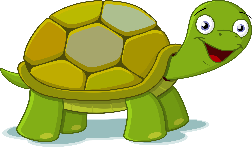 Этот текст говорит о том, что я люблю редактировать документы. Этот текст говорит о том, что я люблю редактировать документы. Этот текст говорит о том, что я люблю редактировать документы. Этот текст говорит о том, что я люблю редактировать документы. Этот текст говорит о том, что я люблю редактировать документы. Этот текст говорит о том, что я люблю редактировать документы.Этот текст говорит о том, что я люблю редактировать документы. Этот текст говорит о том, что я люблю редактировать документы. Этот текст говорит о том, что я люблю редактировать документы. Этот текст говорит о том, что я люблю редактировать документы. Этот текст говорит о том, что я люблю редактировать документы. Этот текст говорит о том, что я люблю редактировать документы.Этот текст говорит о том, что я люблю редактировать документы. Этот текст говорит о том, что я люблю редактировать документы. Этот текст говорит о том, что я люблю редактировать документы. Этот текст говорит о том, что я люблю редактировать документы. Этот текст говорит о том, что я люблю редактировать документы. Этот текст говорит о том, что я люблю редактировать документы. В начало документаРаздел 2Этот текст говорит о том, что я люблю редактировать документы. Этот текст говорит о том, что я люблю редактировать документы. Этот текст говорит о том, что я люблю редактировать документы. Этот текст говорит о том, что я люблю редактировать документы. Этот текст говорит о том, что я люблю редактировать документы. Этот текст говорит о том, что я люблю редактировать документы.Этот текст говорит о том, что я люблю редактировать документы. Этот текст говорит о том, что я люблю редактировать документы. Этот текст говорит о том, что я люблю редактировать документы. Этот текст говорит о том, что я люблю редактировать документы. Этот текст говорит о том, что я люблю редактировать документы. Этот текст говорит о том, что я люблю редактировать документы.Этот текст говорит о том, что я люблю редактировать документы. Этот текст говорит о том, что я люблю редактировать документы. Этот текст говорит о том, что я люблю редактировать документы. Этот текст говорит о том, что я люблю редактировать документы. Этот текст говорит о том, что я люблю редактировать документы. Этот текст говорит о том, что я люблю редактировать документы.Этот текст говорит о том, что я люблю редактировать документы. Этот текст говорит о том, что я люблю редактировать документы. Этот текст говорит о том, что я люблю редактировать документы. Этот текст говорит о том, что я люблю редактировать документы. Этот текст говорит о том, что я люблю редактировать документы. Этот текст говорит о том, что я люблю редактировать документы.В начало документаРаздел 3Этот текст говорит о том, что я люблю редактировать документы. Этот текст говорит о том, что я люблю редактировать документы. Этот текст говорит о том, что я люблю редактировать документы. Этот текст говорит о том, что я люблю редактировать документы. Этот текст говорит о том, что я люблю редактировать документы. Этот текст говорит о том, что я люблю редактировать документы.Этот текст говорит о том, что я люблю редактировать документы. Этот текст говорит о том, что я люблю редактировать документы. Этот текст говорит о том, что я люблю редактировать документы. Этот текст говорит о том, что я люблю редактировать документы. Этот текст говорит о том, что я люблю редактировать документы. Этот текст говорит о том, что я люблю редактировать документы.Этот текст говорит о том, что я люблю редактировать документы. Этот текст говорит о том, что я люблю редактировать документы. Этот текст говорит о том, что я люблю редактировать документы. Этот текст говорит о том, что я люблю редактировать документы. Этот текст говорит о том, что я люблю редактировать документы. Этот текст говорит о том, что я люблю редактировать документы.Этот текст говорит о том, что я люблю редактировать документы. Этот текст говорит о том, что я люблю редактировать документы. Этот текст говорит о том, что я люблю редактировать документы. Этот текст говорит о том, что я люблю редактировать документы. Этот текст говорит о том, что я люблю редактировать документы. Этот текст говорит о том, что я люблю редактировать документы.Этот текст говорит о том, что я люблю редактировать документы. Этот текст говорит о том, что я люблю редактировать документы. Этот текст говорит о том, что я люблю редактировать документы. Этот текст говорит о том, что я люблю редактировать документы. Этот текст говорит о том, что я люблю редактировать документы. Этот текст говорит о том, что я люблю редактировать документы.В начало документа